Regulamin Laboratorium Technik DiagnostycznychNiepaństwowej WyższejSzkoły Pedagogicznejw Białymstoku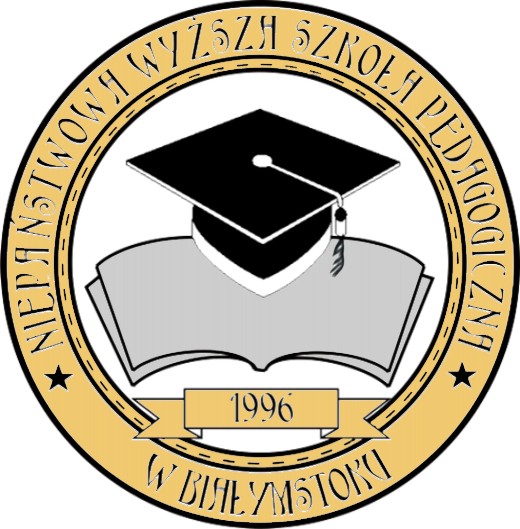 Białystok 2019REGULAMIN LABORATORIUM TECHNIK DIAGNOSTYCZNYCH NWSPW zasobach Laboratorium Technik Diagnostycznych NWSP znajdują się narzędzia diagnostyczne wydane przez Pracownię Testów Psychologicznych Polskiego Towarzystwa Psychologicznego: zbiór oryginalnych testów, książek z zakresu psychometrii, filmów, specjalistycznej literatury.Ze zbiorów Laboratorium Technik Diagnostycznych NWSP mogą korzystać studenci kierunku Psychologia oraz pracownicy dydaktyczni NWSP, posiadający tytuł zawodowy co najmniej magistra psychologii. Student kierunku Psychologia może korzystać z testów na miejscu – 
w Czytelni NWSP w godzinach jej pracy. Na udostępnienie testu nie jest wymagana zgoda opiekuna naukowego.Zbiory Laboratorium Technik Diagnostycznych NWSP nie są udostępniane pracownikom innych jednostek organizacyjnych NWSP oraz studentom i absolwentom innych kierunków studiów, czyli 
nie-psychologom (Ustawa z dnia 8 czerwca 2001 r. o zawodzie psychologa i samorządzie zawodowym psychologów; Dz. U. Nr 73, poz. 763.) 
z wyjątkiem osób spełniających wymagania Polskiego Towarzystwa Psychologicznego określone w Nowych Zasadach dostępu do testów psychologicznych [http://practest.com.pl/nowe-zasady-dostepu-do-testow-psychologicznych-0, dostęp 31.12.2018].Ze względu na ochronę narzędzi diagnostycznych oraz w związku z ustawą o prawach autorskich, niedopuszczalne jest kopiowanie podręczników, arkuszy testowych i kluczy.Materiały z Laboratorium Technik Diagnostycznych NWSP nie są wypożyczane na zewnątrz. Ze względu na małą liczbę egzemplarzy 

w stosunku do potrzeb dydaktycznych studentów i pracowników naukowo-dydaktycznych studenci NWSP kierunku Psychologia mogą korzystać z zasobów Laboratorium Technik Diagnostycznych NWSP wyłącznie na miejscu.Korzystający ze zbiorów mają obowiązek szanowania udostępnianych im materiałów i odpowiadają za wszelkie straty powstałe z ich winy.W razie zgubienia wypożyczonego egzemplarza lub jego zdekompletowaniu użytkownik jest zobowiązany do dostarczenia do Laboratorium Technik Diagnostycznych NWSP egzemplarza identycznego lub wpłaty jego równowartości na podstawie wyceny dokonanej przez pracownika biblioteki.Dla potrzeb badań do pracy magisterskiej studenci IV i V roku psychologii mogą zakupić arkusze testowe w Pracowni Testów Psychologicznych 
w Warszawie na podstawie zaświadczenia od promotora pracy badawczej będącego pracownikiem Katedry Psychologii NWSP, z pieczątką uczelni. Przed zakupem arkuszy konieczne jest wypełnienie formularza – zgody promotora na zakup i korzystanie z arkuszy testowych na potrzeby badań do pracy magisterskiej. Wzór dokumentu jest dostępny na stronie http://practest.com.pl. W celu realizacji zadań wynikających z zajęć dydaktycznych studenci otrzymują arkusze testowe i dokonują interpretacji wyników podczas tych zajęć z pracownikiem Katedry Psychologii. Prowadzący zajęcia są odpowiedzialni za materiały, jakie są wypożyczane na czas zajęć. Pierwsze skorzystanie ze zbiorów Laboratorium Technik Diagnostycznych NWSP jest równoznaczne z akceptacją niniejszego regulaminu.Kategorie testów:A psycholodzy lub osoby z tytułem magistra dowolnego kierunku oraz praca z ludźmi w obszarze zawodowym, który stanowi uzasadnienie dla wyboru i stosowania narzędziaB1 psycholodzy lub osoby z tytułem magistra dowolnego kierunku + szkolenie z psychometrii + praca z ludźmi w obszarze zawodowym, który stanowi uzasadnienie dla wyboru i stosowania narzędziaB2 psycholodzy lub osoby z tytułem magistra dowolnego kierunku + szkolenie z psychometrii + szkolenie z konkretnego kursu + praca z ludźmi w obszarze zawodowym, który stanowi uzasadnienie dla wyboru i stosowania narzędziaC psycholodzy Testy dostępne w Laboratorium Technik Diagnostycznych NWSP:ACL (Lista Przymiotnikowa) CCAT (Test Apercepcji Tematycznej) CCAT-A (Postaci Zwierząt)CAT-H (Postaci Ludzkie)CFT 20-R (Neutralny Kulturowe Test Inteligencji Cattella – wersja 2 zrewidowana przez R. H. Weiβa we współpracy z B.Weiβem) CCISS (Kwestionariusz Radzenia Sobie w Sytuacjach Stresowych) CCTT (Kolorowy Test Połączeń Wersja dla Dorosłych) CEPQ-R (Kwestionariusz Osobowości Eysencka) CFCZ-KT (Formalna Charakterystyka Zachowania – Kwestionariusz Temperamentu 
w wersji zrewidowanej) CIAS Interpersonalne Skale Przymiotnikowe Jerry’ego S. Wigginsa CINTE (Kwestionariusz Inteligencji Emocjonalnej) B2  IPP (Inwentarz do Oceny Płci Psychologicznej) CIVE (Kwestionariusz Impulsywności) CKKS (Kwestionariusz Kompetencji Społecznych)   B [psycholodzy, po szkoleniu: doradcy zawodowi i pracownicy HR]KPR-Roc (Kwestionariusz Retrospektywnej Oceny Rodziców [psycholodzy]KSP (Kwestionariusz Stylów Przywiązaniowych) [psycholodzy]KPŻ (Kwestionariusz Postaw Życiowych) B1LBQ (Kwestionariusz Wypalenia Zawodowego) B2LMI (Inwentarz Motywacji Osiągnięć) B2 MSEI (Wielowymiarowy Kwestionariusz Samooceny) CNEO-FFI (Inwentarz Osobowości NEO-FFI) C NPPZ (Narzędzia Pomiaru w Psychologii Zdrowia) A [lekarze, socjolodzy, pedagodzy, psychoterapeuci, promotorzy zdrowia]:GSES (Skala Uogólnionej Własnej Skuteczności) MHLC – wersja B (Wielowymiarowa Skala Umiejscowienia Kontroli Zdrowia)Mini-MAC (Skala Przystosowania Psychicznego do Choroby Nowotworowej)SEG (Skala Ekspresji Gniewu)IZZ (Inwentarz Zachowań Zdrowotnych)LWO (Lista Wartości Osobistych)SWLS (Skala Satysfakcji z Życia)Skala KompOs (Skala Kompetencji Osobistych) CSQ (Kwestionariusz Strategii Radzenia Sobie z Bólem)Typ A – FraminghamTAB (Skala Typu A/B – wersja DM)PRF (Lista Oczekiwań Pacjenta)BPCQ (Kwestionariusz Przekonań na Temat Kontroli Bólu)LOT-R (Test Orientacji Życiowej)AIS (Skala Akceptacji Choroby) LKZ (Lista Kryteriów Zdrowia)MHLC – wersja A (Wielowymiarowa Skala Umiejscowienia Kontroli Zdrowia)CESC (Skala Kontroli Emocji)NPSR (Narzędzia Pomiaru Stresu i Radzenia Sobie ze Stresem) APSS 10 (Skala Odczuwania Stresu)Skala JSR (Skala Jak Sobie Radzisz?)DS-14 (Skala do Pomiaru Typu D)RISB (Test Niedokończonych Zdań Rottera) CRFFT (Test Płynności Figuralnej Ruffa) CRHLB-PL (Bateria Testów do Badania Funkcji Językowych i Komunikacyjnych Prawej Półkuli Mózgu) B2SCID-II (Ustrukturalizowany Wywiad Kliniczny do Badania Zaburzeń Osobowości z Osi II DSM-IV)SPR (Skala Postaw Rodzicielskich) [psycholodzy]STAI (Inwentarz Stanu i Cechy Lęku) CTAT (Test Apercepcji Tematycznej) CTIS (Bateria Testów TIS) CTKR (Test Kompetencji Rodzicielskich) B2TMK (Test Matryc Ravena w wersji kolorowej) CWAIS-R 	(Skala Inteligencji Wechslera dla Dorosłych – wersja zrewidowana CWISC-R 	(Skala Inteligencji Wechslera dla Dzieci – wersja zmodyfikowana) CWCTS (Test Sortowania Kart z Wisconsin) CSES  (Skala Samooceny Rosenberga) CPTS  (Kwestionariusz Temperamentu) CMMPI-2  (Minnesocki Wielowymiarowy Inwentarz Osobowości-2) CKNS  (Kwestionariusz Nadziei na Sukces) C